РОССИЙ ФЕДЕРАЦИЙ                                РОССИЙСКАЯ ФЕДЕРАЦИЯМАРИЙ ЭЛ РЕСПУБЛИКА                             РЕСПУБЛИКА  МАРИЙ ЭЛ   «ШАЛЕ ЯЛ КУНДЕМ»                                       АДМИНИСТРАЦИЯ    МУНИЦИПАЛЬНЫЙ                                       МУНИЦИПАЛЬНОГО     ОБРАЗОВАНИЙЫН                                 ОБРАЗОВАНИЯ «ШАЛИНСКОЕ          АДМИНИСТРАЦИЙЖЕ                                  СЕЛЬСКОЕ ПОСЕЛЕНИЕ»___________________________________________________________________________________________________________________                                                                                                    От 27 сентября 2017 года № 19РАСПОРЯЖЕНИЕО возложении обязанности на принятие и рассмотрение жалоб.1.Возложить обязанность ответственного лица на осуществление ежедневного, а в течение отопительного периода – круглосуточное, принятие  и рассмотрение жалоб граждан по вопросам надежности теплоснабжения на специалиста Григорьеву Инну Геннадьевну.2.Утвердить прилагаемый порядок подачи и рассмотрения обращений.Глава администрации МО«Шалинское сельское поселение»:                                                     С.Николаев Приложение  к распоряжению администрации МО «Шалинское сельское поселение» от 27.09.2017 № 19     Порядок подачи и рассмотрения обращений.Для оперативного рассмотрения обращений потребителей по вопросам надежности теплоснабжения в администрации МО «Шалинского сельского поселении» Моркинского района, назначаются должностные лица, осуществляющие ежедневное принятие и рассмотрение обращений потребителей.Для информирования потребителей о Порядке подачи и рассмотрения обращений (далее – Порядок) и перечне необходимых документов указанная информация размещена на официальном сайте поселения, а также на информационных стендах администрации МО «Шалинского сельского поселения» Моркинского района, отвечающих за рассмотрение обращений.Обращения юридических лиц принимаются к рассмотрению при наличии заключенного договора теплоснабжения, обращения потребителей граждан принимаются к рассмотрению независимо от наличия заключенного в письменной форме договора теплоснабжения.4.Обращения могут подаваться потребителями в письменной форме по адресу: 425120, РМЭ,  Моркинский район, дер. Большие Шали, ул. Молодежная, д.3, а в течение отопительного периода - в устной форме, в том числе по телефону: 8 (83635) 9-32-65.Обращение, полученное должностным лицом органа местного самоуправления, регистрируется в журнале регистрации жалоб (обращений) (приложение № 1 к Порядку).После регистрации обращения должностное лицо органа местного самоуправления обязано:определить характер обращения (при необходимости уточнить его у потребителя)  определить теплоснабжающую и (или) теплосетевую организацию, обеспечивающие теплоснабжение данного потребителя;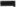 проверить достоверность представленных потребителем документов, подтверждающих факты, изложенные в его обращении;в течение 2 рабочих дней с момента регистрации обращения направить его копию (уведомить) в теплоснабжающую и (или) теплосетевую организацию и направить запрос о возможных технических причинах отклонения параметров надежности теплоснабжения, при этом дату отправки запроса зарегистрировать в журнале регистрации жалоб (обращений).7.Теплоснабжающая (теплосетевая) организация обязана ответить на запрос должностного лица органа местного самоуправления в течение 3 дней со времени получения. В случае неполучения ответа на запрос в указанный срок должностное лицо органа местного самоуправления в течение 3 часов информирует об этом органы прокуратуры.8. После получения ответа от теплоснабжающей (теплосетевой) организации должностное лицо органа местного самоуправления в течение З дней обязано:совместно с теплоснабжающей (теплосетевой) организацией определить причины нарушения параметров надежности теплоснабжения;установить, имеются ли подобные обращения (жалобы) от других потребителей, теплоснабжение которых осуществляется с использованием тех же объектов;  проверить наличие подобных обращений в прошлом по данным объектам;  при необходимости провести выездную проверку обоснованности обращений потребителей; при подтверждении фактов, изложенных в обращениях потребителей, вынести теплоснабжающей (теплосетевой) организации предписание о немедленном устранении причин ухудшения параметров теплоснабжения с указанием сроков проведения этих мероприятий.9.Ответ на обращение потребителя должен быть представлен в течение 7 рабочих дней с момента его поступления.  Дата и время отправки должна быть отмечена в журнале регистрации жалоб (обращений).Должностное лицо органа местного самоуправления обязано проконтролировать исполнение предписания теплоснабжающей (теплосетевой) организацией.11.Теплоснабжающая (теплосетевая) организация вправе обжаловать вынесенное предписание главе поселения, а также в судебном порядке.Приложение № 1 к Порядку подачи и рассмотрения обращенийЖурнал регистрации жалоб (обращений)граждан по вопросам надежности теплоснабжения№ п/пДата обращенияФ.И.О.заявителяФорма принятия жалобы (обращения), краткое содержание жалобы (обращения)Ф.И.О. принявшего жалобу (обращение)Дата принятия решения, кому направленоОтметка о рассмотрении1234567